CE : Voluntarios en Bolivia y Nicaragua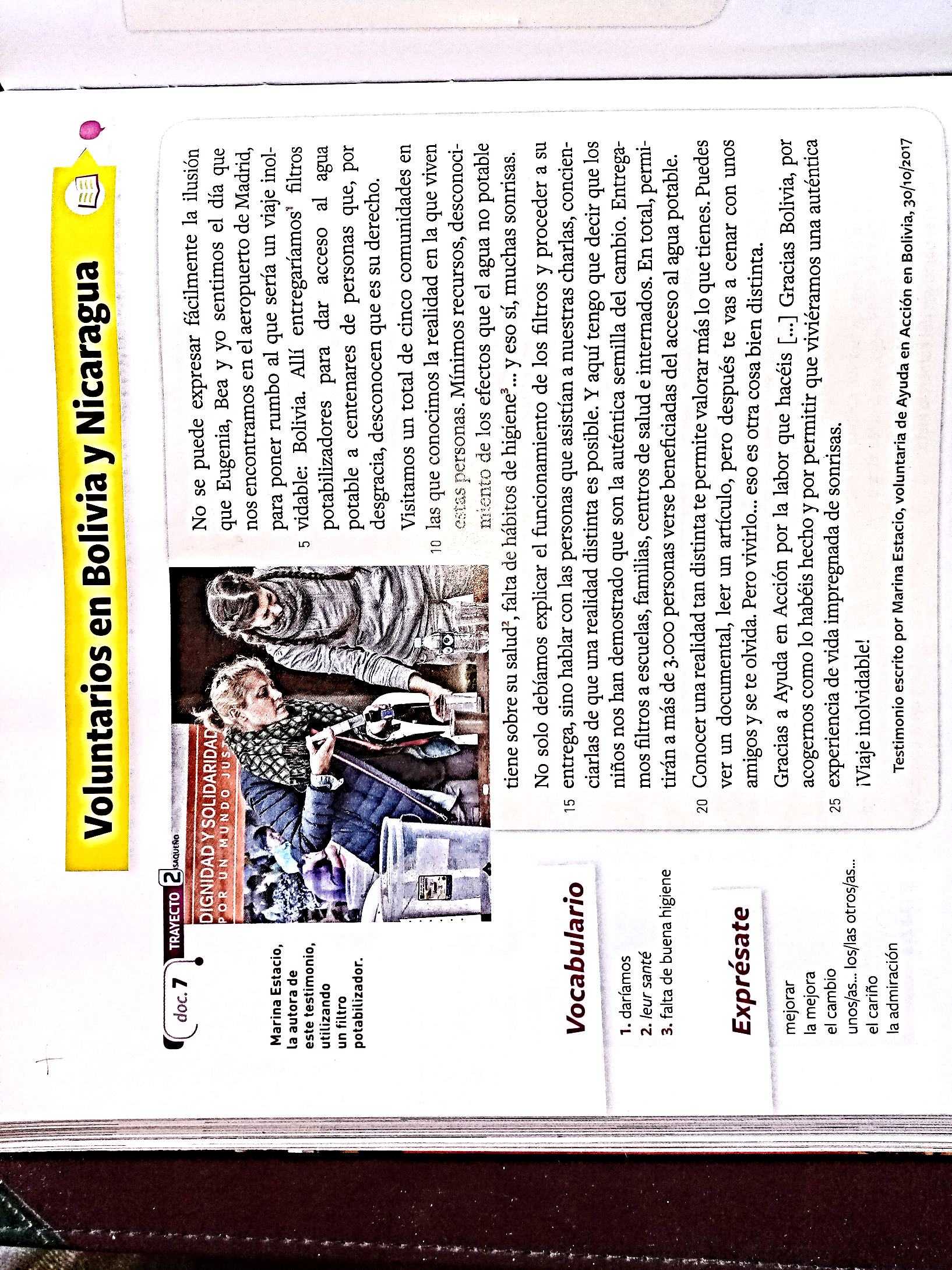 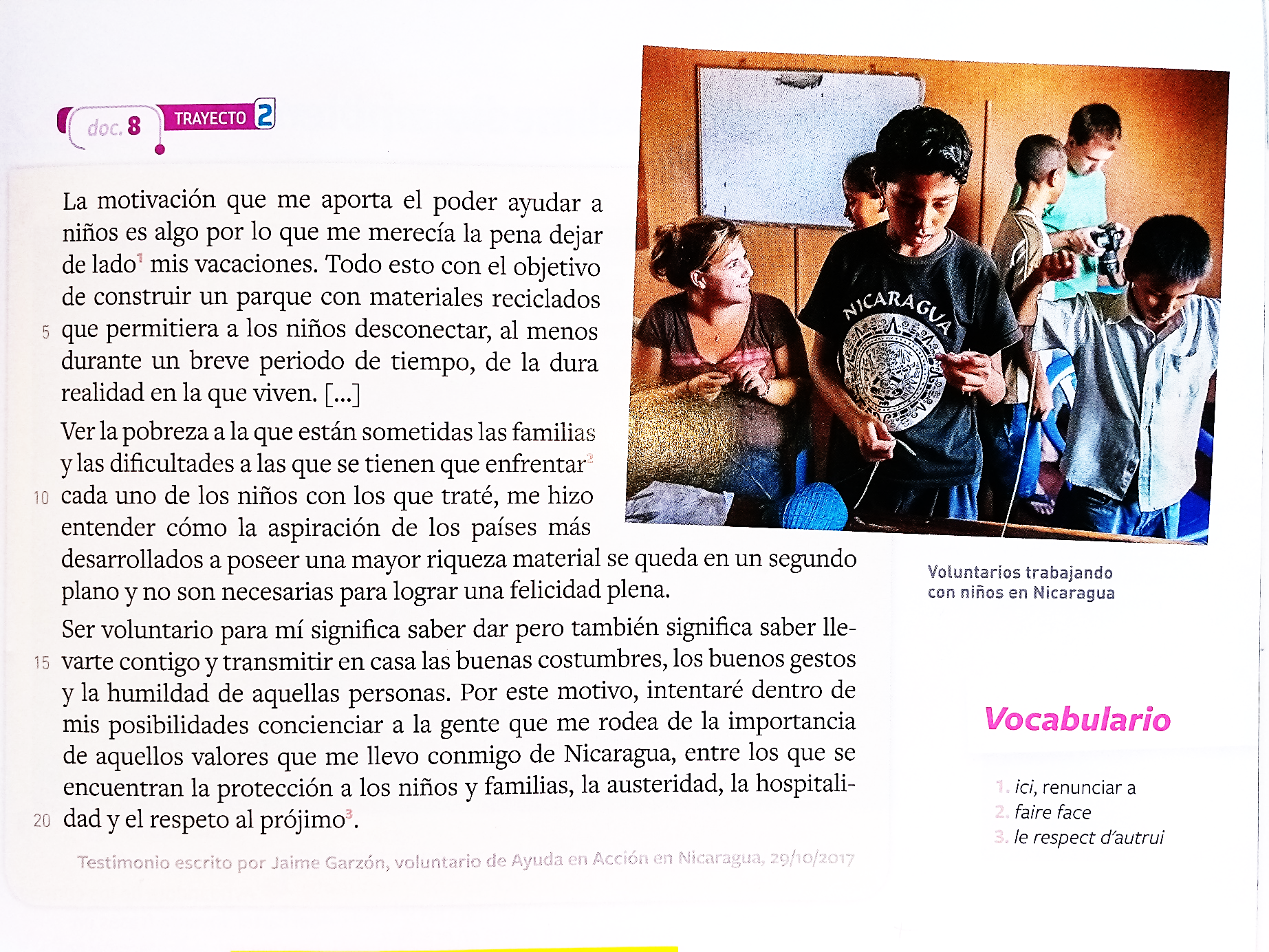 _______________________________________________________________________________________________Clase :		Nombre : 					Apellido :Identifica los países y las acciones que llevaron a cabo Marina y Jaime.________________________________________________________Durante su estancia, ¿qué realidades descubrieron?___________________________________________________Ambos estuvieron en contacto con niños. Entresaca las expresiones que utilizan para hablar de ellos. ¿Qué puedes deducir de esto?__________________________________________________________________Analiza el impacto que tuvo esta experiencia sobre los voluntarios.__________________________________________________________